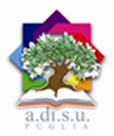 Modello di attestazione di variazione patrimoniale rispetto alla dichiarazione dell’anno……  dei titolari di incarichi politici, di amministrazione, di direzione o di governo e dei titolari di incarichi dirigenziali - art. 14 d.lgs. 33/2013(da presentare annualmente)X Attesta che la situazione patrimoniale dichiarata nell’anno precedente non ha subito variazioni in aumento o diminuzione□ Attesta che la situazione patrimoniale dichiarata nell’anno precedente ha subito le seguenti variazioni in aumento o diminuzione(indicare con il segno + o - )Specificare se trattasi di proprietà, comproprietà, superficie, enfiteusi, usufrutto, uso, abitazione Sul mio onore affermo che la dichiarazione corrisponde al vero.Data, 7 settembre 2020Firma del dichiarantef.to Patrizia DuranteIl presente modello è utilizzabile anche dal coniuge non separato e dai parenti entro il secondo grado, ove gli stessi vi consentano.N.B. Il presente modello deve essere compilato in tutte le sue parti e sottoscritto con firma dattilografata (es. Firma f.to …….) e inviato in modalità di formato aperto (ed. word) al responsabile del procedimento per la pubblicata in amministrazione trasparenteIINOMEPatriziaCOGNOMEDuranteIIIIIIIIIIBENI IMMOBILI (TERRENI E FABBRICATI)BENI IMMOBILI (TERRENI E FABBRICATI)BENI IMMOBILI (TERRENI E FABBRICATI)BENI IMMOBILI (TERRENI E FABBRICATI)BENI IMMOBILI (TERRENI E FABBRICATI)+/-Natura del diritto (a)Tipologia (indicare se fabbricato o terreno)Quota di titolarità %Italia/EsteroIIIIIIIIIIIIBENI MOBILI ISCRITTI IN PUBBLICI REGISTRIBENI MOBILI ISCRITTI IN PUBBLICI REGISTRIBENI MOBILI ISCRITTI IN PUBBLICI REGISTRIBENI MOBILI ISCRITTI IN PUBBLICI REGISTRI+/-Tipologia – Indicare se Autovetture, aeromobile, imbarcazione da diportoCV fiscaliAnno di immatricolazioneIVIVIVIVIVAZIONI  E QUOTE DI PARTECIPAZIONE IN SOCIETA’AZIONI  E QUOTE DI PARTECIPAZIONE IN SOCIETA’AZIONI  E QUOTE DI PARTECIPAZIONE IN SOCIETA’AZIONI  E QUOTE DI PARTECIPAZIONE IN SOCIETA’AZIONI  E QUOTE DI PARTECIPAZIONE IN SOCIETA’+/-Denominazione della società (anche estera)Tipologia(indicare se si posseggono quote o azioni)n. di azioni n. di quoteVVVESERCIZIO DI FUNZIONI DI AMMINISTRATORE O DI SINDACO DI SOCIETÀ ESERCIZIO DI FUNZIONI DI AMMINISTRATORE O DI SINDACO DI SOCIETÀ ESERCIZIO DI FUNZIONI DI AMMINISTRATORE O DI SINDACO DI SOCIETÀ +/-Denominazione della società (anche estera)Natura dell’incaricoVIVIVITITOLARITA’ DI IMPRESETITOLARITA’ DI IMPRESETITOLARITA’ DI IMPRESE+/-Denominazione dell’impresaQualifica